ПОСТАНОВЛЕНИЕ______________ 2018г. № ____а. Кошехабль«Об утверждении Порядка и перечня случаев оказания на возвратной и (или) безвозвратной основе за счет средств местного бюджета дополнительной помощи при возникновении неотложной необходимости в проведении капитального ремонта общего имущества в многоквартирных домах МО «Кошехабльский район»В соответствии с Жилищным кодексом Российской Федерации, Бюджетным кодексом Российской Федерации, Федеральным законом от 21.07.2007 года №185-ФЗ «О фонде содействия реформированию жилищно-коммунального хозяйства», руководствуясь Уставом муниципального образования «Кошехабльский район»постановляю:Утвердить Порядок и перечень случаев оказания на возвратной и (или) безвозвратной основе за счет средств местного бюджета дополнительной помощи при возникновении неотложной необходимости в проведении капитального ремонта общего имущества в многоквартирных домах муниципального образования «Кошехабльский район» (приложение 1, приложение 2).2. Утвердить состав Комиссии по принятию решения о предоставлении субсидии из бюджета администрации МО «Кошехабльский район» на проведение капитального ремонта общего имущества в многоквартирных домах, расположенных на территории Кошехабльского района (Приложение 3). Настоящее постановление разместить на официальном сайте администрации муниципального образования «Кошехабльский район».Контроль над исполнением настоящего постановления возложить на заместителя Главы администрации муниципального образования «Кошехабльский район» Е.В. Глазунова. Настоящее постановление вступает в силу с момента опубликования.И.о. Главы администрации МО «Кошехабльский район»         	                                        Р.З. ЕмыковПроект вносит:Начальник отдела благоустройства и ЖКХадминистрации МО «Кошехабльский район»	   	                   Р.Г. МакаовСОГЛАСОВАНО:	Заместитель Главы администрации МО «Кошехабльский район»по строительству, архитектуре и ЖКХ				        Е.В. ГлазуновНачальник отдела ГО и ЧС администрацииМО «Кошехабльский район»						        Н.С. ЗверевНачальник правового управления администрации МО «Кошехабльский район»                             Н.В. Остапенко    Заместитель Главы администрации МО «Кошехабльский район»,                                  управляющий делами                                                                   Р.Ч. Хасанов         Приложение 1 утверждено постановлением Главыадминистрации МО «Кошехабльский район» от _____ № _____Порядок и перечень случаев оказания на возвратной и (или) безвозвратной основе за счет средств местного бюджета дополнительной помощи при возникновении неотложной необходимости в проведении капитального ремонта общего имущества в многоквартирных домах МО «Кошехабльский район»1. Общие положения1.1. Настоящий Порядок, устанавливает механизм предоставления муниципальной поддержки на долевое финансирование проведения капитального ремонта общего имущества в многоквартирных домах, расположенных на территории МО «Кошехабльский район». 1.2. В настоящем Порядке используются следующие понятия:1) субсидия -  бюджетные ассигнования, предоставляемые из местного бюджета на безвозмездной и безвозвратной основе, в пределах бюджетных ассигнований и лимитов бюджетных обязательств, утвержденных Советом народных депутатов МО «Кошехабльский район» на очередной финансовый год и плановый период;2) Региональная программа – план проведения работ по капитальному ремонту общего имущества в многоквартирных домах, расположенных на территории Республики Адыгея, содержащий перечень и предельные сроки проведения данных работ в отношении каждого включенного в него многоквартирного дома, утверждаемый Кабинетом Министров Республики Адыгея;3) краткосрочный план – план реализации Региональной программы на три года с распределением многоквартирных домов, планируемых видов услуг и (или) работ по капитальному ремонту, видов работ и объема государственной поддержки, муниципальной поддержки капитального ремонта по годам в пределах указанного срока.1.3. Муниципальная поддержка предоставляется в форме субсидий, в целях реализации мероприятия «Программа капитального ремонта общего имущества в многоквартирных домах  на 2014 – 2043 годы». Субсидии носят целевой характер и не могут быть использованы на другие цели.1.4. Главным распорядителем средств бюджета муниципального образования «Кошехабльский район», предоставляющим субсидии, является администрация муниципального образования «Кошехабльский район» (далее - администрация).1.5. В соответствии с частью 1 статьи 191 Жилищного кодекса Российской Федерации муниципальная поддержка предоставляется товариществам собственников жилья, жилищным, жилищно-строительным кооперативам, созданным в соответствии с Жилищным кодексом Российской Федерации, управляющим организациям, региональному оператору – Адыгейскому республиканскому фонду капитального ремонта общего имущества в многоквартирных домах (далее – Региональный оператор, получатели субсидии).2.Условия и порядок предоставления субсидий3.1. Субсидии предоставляются получателям субсидии, в соответствии с пунктами 2.6, 2.7, на основании договора о предоставлении субсидии (далее – договор).3.2. Получатели субсидии должны соответствовать следующим требованиям на первое число месяца, предшествующего месяцу, в котором планируется заключение договора:1) отсутствие неисполненной обязанности по уплате налогов, сборов, страховых взносов, пеней, штрафов, процентов, подлежащих уплате в соответсвии с законодательством Российской Федерации о налогах и сборах;2) отсутствие просроченной задолженности по возврату в бюджет муниципального образования субсидий, бюджетных инвестиций, предоставленных в том числе с иными правовыми актами, и иной просроченной задолженности перед бюджетом муниципального образования;3) получатели субсидии – юридические лица не должны находится в процессе реорганизации, ликвидации, банкротства;4) получатели субсидии не должны являться иностранными юридическими лицами, в том числе местом регистрации которых является государство или территория, включенные в утверждаемый Министерством финансов Российской Федерации перечень государств и территорий, представляющих льготный налоговый режим налогообложения и (или) не предусматривающих раскрытия и предоставления информации при проведении финансовых операций (офшорные зоны) в отношении таких юридических лиц (далее – офшорные компании), а также российскими юридическими лицами, в уставном капитале которых доля участия офшорных компаний в совокупности превышает 50 процентов;5) получатели субсидии не должны получать средства из бюджета муниципального образования на основании иных муниципальных актов на цели, указанные в пункте 1.3. настоящего Порядка.3.3. Решение о предоставлении или об отказе в предоставлении субсидии из бюджета муниципального образования на проведение капитального ремонта общего имущества в многоквартирных домах, расположенных на территории муниципального образования (далее – решение о распределении субсидии), оформляется в двух экземплярах и подписывается главой администрации.3.4. В течение 7 (семи) дней с даты принятия решения о распределении субсидии администрация обязана уведомить получателей субсидии, в отношении которых принято указанное решение.3.5. Основаниями для отказа в предоставлении субсидии являются:1) несоответствие получателя субсидии требованиям пункта 2.2. настоящего Порядка;2) непредставление получателями субсидии, формирующими фонд капитального ремонта на специальных счетах, документов, приведенных в пункте 2.7.1. настоящего Порядка;3.6. Перечисление субсидий для проведения капитального ремонта многоквартирных домов, собственники помещений в которых формируют фонд капитального ремонта на счете регионального оператора, осуществляется в соответствии с пунктами 2.6.1. настоящего Порядка.3.6.1. Средства бюджета муниципального образования перечисляются администрацией на отдельный банковский счет оператора после заключения договора между администрацией и оператором в соответствии с решением о распределении субсидии.3.7. Перечисление субсидий для проведения капитального ремонта многоквартирных домов, собственники помещений в которых формируют фонд капитального ремонта на специальных счетах, осуществляется в соответствии с пунктами 2.7.1.-2.7.3. настоящего Порядка.3.7.1. Получатели субсидии, формирующие фонд капитального ремонта на специальном счете, открывают отдельные банковские счета. При этом для зачисления средств муниципальной поддержки капитального ремонта многоквартирных домов на каждый многоквартирный дом открывается один банковский счет и направляется в администрацию:1) уведомление об открытии таких счетов с указанием реквизитов;2) решение о проведении капитального ремонта, которое принято в соответствии с требованиями статьи 189 Жилищного кодекса Российской Федерации, определяющее организацию (порядок определения), с которой будет заключен договор на проведение капитального ремонта в соответствии с краткосрочным планом;3) утвержденная в соответствии с требованиями статьи 189 Жилищного кодекса Российской Федерации смета расходов  на капитальный ремонт этого дома с учетом перечня работ, установленных для данного дома на текущий год в краткосрочном плане, и с учетом предельной стоимости услуг и (или) работ по капитальному ремонту.3.7.2. В течение 5 (пяти) рабочих дней со дня поступления документов, указанных в пункте 2.7.1. настоящего Порядка, администрация заключает договор с получателем субсидии и перечисляет средства, предусмотренные на проведение капитального ремонта соответствующего многоквартирного дома. 3.7.3. В случае выявления фактов нарушения условий предоставления субсидии, предусмотренных пунктом 4.6 настоящего Порядка, а также в случае возникновения экономии субсидии, полученной в результате проведения конкурсов по отбору подрядных организаций, неосвоенные средства подлежат зачислению в доход бюджета муниципального образования.3.8. Получатель субсидий производит оплату услуг и (или) работ по капитальному ремонту общего имущества многоквартирного дома на основании актов приемки услуг и (или) работ по капитальному ремонту многоквартирного дома, согласованных с администрацией и подписанных лицами, которые уполномочены действовать от имени собственников помещений в многоквартирном доме. Запрещается приобретение получателями субсидии средств иностранной валюты, за исключением  операций, осуществляемых в соответствии с валютным законодательством Российской Федерации при закупке (поставке) высокотехнологичного импортного оборудования, сырья комплектующих изделий, а также связанных с достижением целей предоставления этих средств иных операций.3.9. Отказ администрации в согласовании акта приемки услуг и (или) работ по капитальному ремонту многоквартирного дома допускается в случаях предъявления для оплаты работ, не предусмотренных краткосрочным планом, а также в случае превышения ранее утвержденной сметы на капитальный ремонт этого дома.3. Требования к отчетности о расходовании субсидии.Получатели субсидий ежеквартально, в срок не позднее последнего рабочего месяца, следующего за отчетным кварталом, представляют в администрацию финансовый отчет о целевом использовании денежных средств с приложением финансовой отчетности о ходе выполнения работ по капитальному ремонту с копиями первичных бухгалтерских документов (договоры, акты приемки выполненных работ, справки о стоимости выполненных работ, выписки с банковского счета в кредитной организации, платежные поручения и иные документы, связанные с выполнением работ по капитальному ремонту многоквартирных домов).Требования об осуществлении контроля за соблюдением условий, целей и порядка предоставления субсидии и ответственности за их нарушение.Субсидия подлежит возврату в бюджет муниципального образования в следующих случаях:неиспользования субсидии или неполного освоения аккумулированных на отдельном банковском счете денежных средств (при условии завершения ремонтных работ и расчетов с подрядными организациями в полном объеме);нецелевого использования получателем субсидии предоставленных денежных средств, в том числе выявленного по результатам контроля администрации и органами муниципального финансового контроля;неисполнения и (или) ненадлежащего исполнения получателем субсидии обязательств, предусмотренных договором, в том числе некачественного оказания услуг населению муниципального образования;выявления факта предоставления недостоверных сведений для получения средств и (или) документов, подтверждающих затраты;реорганизации или банкротства получателя субсидии; нарушения получателем субсидии условий, установленных при ее предоставлении, выявленного по фактам проверок, проведенных администрацией и управлением муниципального финансового контроля;В иных случаях, предусмотренных действующим законодательством.Факт нецелевого использования субсидии или невыполнения условий, предусмотренных Договором о предоставлении субсидии, устанавливается актом проверки, в котором указываются выявленные нарушения и сроки их устранения.Возврат денежных средств осуществляется получателем субсидии в течение 10 (десяти) рабочих дней с момента получения акта проверки.Возврат в текущем финансовом году получателем субсидии остатков субсидии, не использованных в отчетном финансовом году, в случаях, предусмотренных договором, указанном в пункте 2.1. настоящего Порядка, осуществляется получателем субсидии в течение 10 (десяти) рабочих дней со дня предоставления им установленной отчетности.При отказе получателя субсидии в добровольном порядке возместить денежные средства, взыскание производится в порядке и в соответствии с законодательством Российской Федерации.Обязательные проверки соблюдения условий, целей и порядка предоставления субсидии ее получателями осуществляются администрацией и управлением муниципального финансового контроля. Разногласия и споры, возникающие в процессе предоставления и использования субсидии, решаются в установленном  действующим законодательством порядке.Получатель субсидии несет полную ответственность за недостоверность  предоставляемых в администрацию сведений, нарушение условий предоставления субсидии, а также нецелевое использование субсидии в соответствии с законодательством Российской Федерации.Приложение 2 утверждено постановлением Главыадминистрации МО «Кошехабльский район» от _____ № _____Перечень услуг и (или) работ по капитальному ремонту общего имущества в многоквартирном доме, расположенном на территории  МО «Кошехабльский район»1. Перечень услуг и (или) работ по капитальному ремонту общего имущества в многоквартирном доме, оказание и (или) выполнение которых финансируются за счет средств фонда капитального ремонта, а также за счет средств государственной поддержки капитального ремонта, а также оказания на возвратной и (или) безвозвратной основе за счет средств местного бюджета дополнительной помощи при возникновении неотложной необходимости в проведении  капитального ремонта общего имущества в многоквартирных домах, расположенных на территории МО «Кошехабльский район» включает:1) ремонт внутридомовых инженерных систем электро-, тепло-, газо-, водоснабжения, водоотведения;2) ремонт или замену лифтового оборудования, признанного непригодным для эксплуатации, ремонт лифтовых шахт;3) ремонт крыши;4) переустройство невентилируемой крыши на вентилируемую крышу в случае, если необходимость реконструкции крыши установлена заключением специализированной организации, подготовленным по результатам соответствующего обследования;5) ремонт подвальных помещений, относящихся к общему имуществу в многоквартирном доме;6) ремонт фасада;7) утепление фасада в случае, если необходимость проведения данных работ установлена заключением специализированной организации, подготовленным по результатам энергетического обследования многоквартирного дома;8) ремонт фундамента многоквартирного дома;9) разработку проектной документации в случае, если законодательством Российской Федерации требуется ее разработка;10) проведение государственной экспертизы проекта, историко-культурной экспертизы в отношении многоквартирных домов, официально признанных памятниками архитектуры, в случае, если законодательством Российской Федерации требуется проведение таких экспертиз;11) осуществление строительного контроля.Приложение 3 утверждено постановлением Главыадминистрации МО «Кошехабльский район» от _____ № _____Состав Комиссии по принятию решения о предоставлении субсидии из бюджета администрации МО «Кошехабльский район» на проведение капитального ремонта общего имущества в многоквартирных домах, расположенных на территории МО  «Кошехабльский район» - Глава администрации МО «Кошехабльский район» - председатель Комиссии;- Заместитель главы администрации МО «Кошехабльский район» по строительству, архитектуре и ЖКХ	 - заместитель председателя Комиссии;- Начальник отдела благоустройства и ЖКХ администрации  МО «Кошехабльский район» - секретарь Комиссии;Члены Комиссии:- Первый заместитель главы администрации МО «Кошехабльский район»;- Начальник отдела ГО и ЧС администрации МО «Кошехабльский район»;	- Ведущий специалист отдела благоустройства и ЖКХ;-Специалист правового управления администрации МО «Кошехальский район»..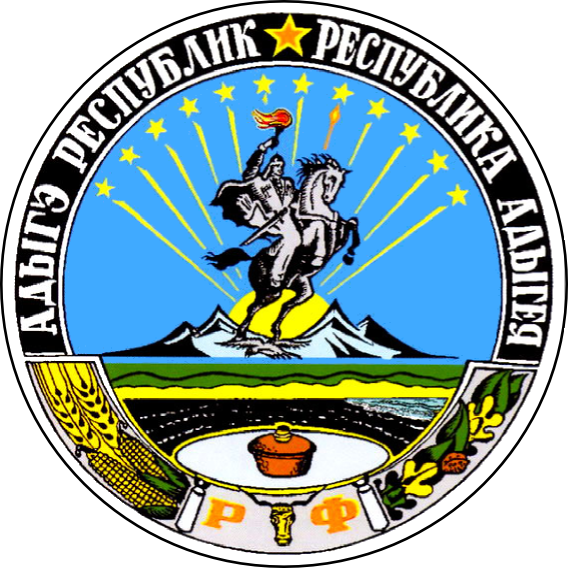 РЕСПУБЛИКА АДЫГЕЯАДМИНИСТРАЦИЯ Муниципального образования «КОШЕХАБЛЬСКИЙ РАЙОН»АДЫГЭ РЕСПУБЛИКМУНИЦИПАЛЬНЭ ОБРАЗОВАНИЕУ «КОЩХЬАБЛЭ РАЙОНЫМ» ИАДМИНИСТРАЦИЕ